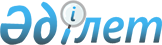 Астана қаласында адамды сатуға қарсы күрес, қылмысты болдырмау және оның алдын алу жөніндегі 2004-2005 жылдарға арналған іс-шаралар жоспары туралы
					
			Күшін жойған
			
			
		
					Астана қаласы әкімдігінің 2004 жылғы 26 наурыздағы N 3-1-924қ қаулысы. Астана қаласының Әділет департаментінде 2004 жылғы 30 наурызда N 322 тіркелді. Күші жойылды - Астана қаласы әкімдігінің 2009 жылғы 28 мамырдағы N 06-526қ қаулысымен

       Ескерту. Күші жойылды - Астана қаласы әкімдігінің 2009.05.28 N 06-526қ қаулысымен       Қазақстан Республикасы Үкіметінің 2004 жылғы 24 ақпандағы N 219 "Қазақстан Республикасы Үкіметінің адамды сатуға қарсы күрес, қылмысты болдырмау және оның алдын алу жөніндегі 2004-2005 жылдарға арналған іс-шаралар жоспары туралы" қаулысының 2-тармағын орындау барысында, тұлғаға қарсы қылмыстармен күресуді белсендіру және күшейту мақсатында, Астана қаласының әкімдігі қаулы етеді: 

      1. Қоса беріліп отырған Астана қаласында адамды сатуға қарсы күрес, қылмысты болдырмау және оның алдын алу жөніндегі 2004-2005 жылдарға арналған іс-шаралар жоспары (бұдан әрі - Жоспар) бекітілсін. 

      2. Жоспардың ережелерін орындауға жауапты қалалық мекемелердің, ұйымдар мен қызметтердің басшылары Жоспармен қарастырылған іс-шараларды орындау үшін қажетті барлық шараларды қабылдасын. 

      3. Жоспардың үйлестірушісі Астана қаласы әкімі аппаратының мемлекеттік-құқық бөлімі болып белгіленсін. 

      4. Астана қаласының Қаржы департаменті Жоспардың іс-шараларын үстіміздегі жылдың бюджеті бойынша бекітілген қаражаттар және 2005 жылдың бюджетінде болжалған қаражаттар шегінде қаржыландыруды қамтамасыз етсін. 

      5. Осы қаулының орындалуын бақылауды өзіме қалдырамын.       Астана қаласының әкімі       Визалар:  

Астана қаласы әкімдігінің "Астана қаласында адамды сатуға қарсы күрес, қылмысты болдырмау және оның алдын алу жөніндегі 2004-2005 жылдарға арналған іс-шаралар туралы" қаулысына келісім парақ       Астана қаласының прокуроры       Қазақстан Республикасы Ұлттық қауіпсіздік 

      комитеті Астана қаласы бойынша 

      департаментінің бастығы       Астана қаласы Ішкі істер 

      бас басқармасының бастығы       Астана қаласы Қаржы 

      департаментінің бастығы       Астана қаласы Әділет 

      департаментінің бастығы       Астана қаласы Қаржы полициясы 

      департаментінің бастығы       Астана қаласы Ішкі саясат 

      департаментінің директоры       Астана қаласы Білім 

      департаментінің директоры       Астана қаласы Еңбек, халықты жұмыспен 

      қамту және әлеуметтік қорғау 

      департаментінің директоры       Астана қаласы Көші-қон және демография 

      басқармасының бастығы       Қазақстан Республикасы Еңбек 

      және халықты әлеуметтік қорғау 

      министрлігі Астана қаласы бойынша 

      департаментінің директоры 

Астана қаласы әкімдігінің 

2004 жылғы 26 наурыздағы  

N 3-1-924қ қаулысымен   

бекітілді           Астана қаласында адамды сатуға қарсы күрес, қылмысты болдырмау және оның алдын алу жөніндегі 2004-2005 жылдарға арналған іс-шаралар жоспары ____________________________________________________________________ 

Р/с|                      |  Аяқталу  |  Орындаушылар |  Орындалу 

N |      Іс-шаралар      |  нысаны   |               |   мерзімі 

____________________________________________________________________ 

1.  Қала тұрғындарын БАҚ     Қала     ІІББ, Ішкі         Тұрақты 

    арқылы адамдарды сатуға  әкімді.  саясат 

    қарсы күрес шаралары     гіне     департаменті, 

    туралы  ақпараттандыру.  ақпарат  ҰҚКД (келісім 

                                      бойынша) 2.  Шетелдерде жұмысқа       Қала     ІІББ, Ішкі         2004-2005 

    орналасудың заңды        әкімді.  саясат, Еңбек,     жылдардың 

    талаптарын толық         гіне     халықты жұмыспен   2-тоқсаны 

    түсіндіре отырып, БАҚ    ақпарат  қамту және 

    арқылы ақпараттық                 әлеуметтік қорғау 

    компаниялар ұйымдас.              департаменттері, 

    тыру және жастарды                ҰҚКД (келісім 

    одан әрі сату және                бойынша), 

    оларды пайдалану үшін             Қазақстан 

    шетелдерге әкету                  Республикасы 

    мақсатындағы заңсыз               Еңбек, халықты 

    іс-әрекеттерді анықтау.           әлеуметтік 

                                      қорғау министрлі. 

                                      гінің Астана 

                                      қаласы бойынша 

                                      департаменті 

                                      (келісім бойынша). 3.  Қаланың жоғарғы          Қала     Білім, Ішкі саясат  Сәуір, 

    және орта оқу            әкімді.  департаменттері,    қазан 

    орындарында мемлекет.    гіне     ІІББ, қаланың       жыл сайын 

    тік органдардың, діни    ақпарат  прокуратурасы 

    және қоғамдық ұйымдар.            (келісім бойынша), 

    дың қатысуымен                    ҰҚКД (келісім 

    "Адамдарды сатуға                 бойынша). 

    қарсы әрекет" 

    тақырыбында семинар- 

    лекциялар өткізу. 4.  Астана қаласына шетел    Қала     ІІББ, ҰҚКД         Тұрақты 

    азаматтарының заңсыз     әкімді.  (келісім бойынша), 

    көшіп келуіне            гіне     Еңбек, халықты 

    бақылауды күшейту.       есеп     жұмыспен қамту 

                                      және әлеуметтік 

                                      қорғау департа. 

                                      менті, Көші-қон 

                                      және демография 

                                      басқармасы 

                                      (келісім бойынша), 

                                      Қазақстан 

                                      Республикасы 

                                      Еңбек, халықты 

                                      әлеуметтік қорғау 

                                      министрлігінің 

                                      Астана қаласы 

                                      бойынша департа. 

                                      менті (келісім 

                                      бойынша) 5.  Астана қаласына          Қала     ІІББ, ҰҚКД         Тұрақты 

    шетелдік азаматтарды     әкімді.  (келісім бойынша), 

    жұмысқа тарту            гіне     Көші-қон және 

    ұйымдарында, әсіресе,    ақпарат  демография 

    көші-қон полициясы                басқармасы 

    органдарында тіркеуге             (келісім бойынша), 

    тексеріс жүргізу.                 Қазақстан 

                                      Республикасы 

                                      Еңбек, халықты 

                                      әлеуметтік қорғау 

                                      министрлігінің 

                                      Астана қаласы 

                                      бойынша 

                                      департаменті 

                                      (келісім бойынша). 6.  Коммерциялық, қоғамдық   Қала     ІІББ,  Қала        Тұрақты 

    және діни ұйымдарда      әкімді.  прокуратурасы 

    адамдарды сату үшін      гіне     (келісім бойынша), 

    Қазақстан Республикасы.  есеп     ҰҚКД (келісім 

    ның шегіне заңсыз                 бойынша), Ішкі 

    шығарылуын тексеруді              саясат және Еңбек, 

    жүзеге асыру.                     халықты жұмыспен 

                                      қамту және әлеумет. 

                                      тік қорғау 

                                      департаменттері, 

                                      Қазақстан 

                                      Республикасы 

                                      Еңбек, халықты 

                                      әлеуметтік қорғау 

                                      министрлігінің 

                                      Астана қаласы 

                                      бойынша 

                                      департаменті 

                                      (келісім бойынша) 7.  Халықаралық туризм.      Қала     ІІББ, ҰҚКД         Тұрақты 

    мен байланысы бар,       әкімді.  (келісім бойынша), 

    сондай-ақ шетелдерде     гіне     Еңбек, халықты 

    жұмысқа орналастыру      ақпарат. жұмыспен қамту 

    қызметтерін көрсететін            және әлеуметтік 

    Қазақстан Республика.             қорғау 

    сындағы фирмалар мен              департаменті, 

    ұйымдарға бірлескен               Қазақстан 

    жоспарлық тексеріс                Республикасы 

    ұйымдастыру.                      Еңбек, халықты 

                                      әлеуметтік қорғау 

                                      министрлігінің 

                                      Астана қаласы 

                                      бойынша 

                                      департаменті 

                                      (келісім бойынша) 8.  Балалар үйлерінде,       Қала     Білім департа.      2004 жыл. 

    баспаналарында және      әкімді.  менті, Қала         дың 1 

    интернаттарында ер       гіне     прокуратурасы       мамырына 

    баланы немесе қыз        бірлес.  (келісім бойынша),  дейін 

    баланы асырап алудың     кен      ІІББ, ҰҚКД 

    заңдылығына бірлескен    тексеріс (келісім бойынша), 

    тексеру жоспарын         жоспары  Көші-қон және 

    әзірлеу.                          демография басқар. 

                                      масы (келісім 

                                      бойынша), Қаланың 

                                      Әділет 

                                      департаменті 

                                      (келісім бойынша). 9.  Шетелдік азаматтардың    Қала     Білім              Тұрақты 

    асырап алған балаларын   әкімді.  департаменті 

    одан әрі бақылау.        гіне 

                             ақпарат 10. Мемлекеттік органдар.    Қала     Қала әкімі         2004 жылдың 

    дың адамдарды сатуды     әкімді.  аппаратының         шілдесі 

    болдырмау саласындағы    гіне     мемлекеттік-құқық 

    құқық қолдану қызмет.    ұсыныс.  бөлімі (жинақ), 

    терін талдай отырып,     тар      ҰҚКД (келісім 

    осы мәселені реттейтін            бойынша), Қала 

    нормативтік құқықтық              прокуратурасы 

    актілерге өзгерістер              (келісім бойынша), 

    мен толықтырулар енгізу           Білім, Ішкі 

    жөніндегі ұсыныстарды             саясат және Еңбек, 

    әзірлеу.                          халықты жұмыспен 

                                      қамту және 

                                      әлеуметтік қорғау 

                                      департаменттері, 

                                      Көші-қон және 

                                      демография басқар. 

                                      масы (келісім 

                                      бойынша), Қазақстан 

                                      Республикасы 

                                      Еңбек, халықты 

                                      әлеуметтік қорғау 

                                      министрлігінің 

                                      Астана қаласы 

                                      бойынша департа. 

                                      менті (келісім 

                                      бойынша) 11. Құқық қорғау органда.    Қала     Прокуратура        2004 жылдың 

    рында адамдарды заңсыз   әкімді.  (келісім бойынша), мамыры 

    сатуға қатысты ақпарат.  гіне     ҰҚКД (келісім 

    тарды қабылдау үшін      ақпарат  бойынша), ІІББ, 

    сенім телефонын құру,             ҚПД (келісім 

    ол туралы БАҚ арқылы              бойынша). 

    қала тұрғындарына 

    жеткізу. 

____________________________________________________________________       Астана қаласы әкімі аппараты 

      мемлекеттік-құқық 

      бөлімінің меңгерушісі 
					© 2012. Қазақстан Республикасы Әділет министрлігінің «Қазақстан Республикасының Заңнама және құқықтық ақпарат институты» ШЖҚ РМК
				